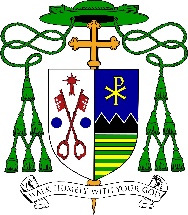 Diocese of ScrantonPontifical Mass Response FormThe Most Reverend Joseph C. Bambera, D.D., J.C.LBishop of ScrantonPlease return a completed copy of these pages at least two weeks before the celebration to:Diocesan Director for Worship330 Wyoming AvenueScranton, Pennsylvania 18503You may also fax (570-207-2204) or complete by email and return to David-Baloga@dioceseofscranton.org .You may also submit your information online on the diocesan website at https://www.dioceseofscranton.org/parish-life/worship/pontifical-mass-form/.Preparations In GeneralThe LiturgyAdditional DetailsPlease explain any additional details, special rites to be celebrated, blessings to be offered etc.  If a printed program is being prepared, it must include the secured copyright permissions for the music reprinted in it.Revised 07-2022OccasionParish/OrganizationCity/TownDate and Time of CelebrationName of Pastor/Contact PersonPastor’s/Contact Person’s Cell #Parking arrangements  Parking arrangements  Parking arrangements  Parking arrangements  Parking arrangements  Directions (These are always necessary)  While including directions in this section, please provide the exact street address of the Church so that this address may be entered into the GPS, if necessary.  Directions (These are always necessary)  While including directions in this section, please provide the exact street address of the Church so that this address may be entered into the GPS, if necessary.  Directions (These are always necessary)  While including directions in this section, please provide the exact street address of the Church so that this address may be entered into the GPS, if necessary.  Directions (These are always necessary)  While including directions in this section, please provide the exact street address of the Church so that this address may be entered into the GPS, if necessary.  Directions (These are always necessary)  While including directions in this section, please provide the exact street address of the Church so that this address may be entered into the GPS, if necessary.  Ministers of the LiturgyMinisters of the LiturgyMinisters of the LiturgyMinisters of the LiturgyMinisters of the LiturgyNumber of  ConcelebrantsDeacons			ReadersChoir DirectorOrganistServers (6 are needed)Servers (6 are needed)Introductory RitesIntroductory RitesIntroductory RitesIntroductory RitesIntroductory RitesIntroductory RitesIntroductory RitesIntroductory RitesIntroductory RitesIntroductory RitesIntroductory RitesIntroductory RitesIntroductory RitesIntroductory RitesIntroductory RitesIntroductory RitesIntroductory RitesIntroductory RitesIntroductory RitesIntroductory RitesEntrance HymnEntrance HymnEntrance HymnEntrance HymnEntrance HymnEntrance Hymn       Composer       Composer       Composer       Composer       Composer       ComposerPenitential ActPenitential ActPenitential ActPenitential ActPenitential ActPenitential ActAABBBBCKyrieKyrieKyrieKyrieKyrieKyrie            Mass Setting            Mass Setting            Mass Setting            Mass Setting            Mass Setting            Mass SettingGloria Gloria Gloria Gloria Gloria Gloria            Mass Setting           Mass Setting           Mass Setting           Mass Setting           Mass Setting           Mass SettingLiturgy of the WordLiturgy of the WordLiturgy of the WordLiturgy of the WordLiturgy of the WordLiturgy of the WordLiturgy of the WordLiturgy of the WordLiturgy of the WordLiturgy of the WordLiturgy of the WordLiturgy of the WordLiturgy of the WordLiturgy of the WordLiturgy of the WordLiturgy of the WordLiturgy of the WordLiturgy of the WordLiturgy of the WordLiturgy of the WordThe First Reading The First Reading The First Reading The First Reading The First Reading The First Reading Responsorial PsalmResponsorial PsalmResponsorial PsalmResponsorial PsalmResponsorial PsalmResponsorial PsalmPlease list the Psalm number and verses, as well as the composer or setting.  Responsorial Psalm texts must be faithful to the translation in the Lectionary or the Revised Grail Psalms.  Paraphrased psalms are not permitted.  Acceptable settings include Respond & Acclaim by Alstott; Lectionary Psalms by Guimont; Cry Out with Joy from GIA Publications; Spirit & Psalm by OCP etc.Please list the Psalm number and verses, as well as the composer or setting.  Responsorial Psalm texts must be faithful to the translation in the Lectionary or the Revised Grail Psalms.  Paraphrased psalms are not permitted.  Acceptable settings include Respond & Acclaim by Alstott; Lectionary Psalms by Guimont; Cry Out with Joy from GIA Publications; Spirit & Psalm by OCP etc.Please list the Psalm number and verses, as well as the composer or setting.  Responsorial Psalm texts must be faithful to the translation in the Lectionary or the Revised Grail Psalms.  Paraphrased psalms are not permitted.  Acceptable settings include Respond & Acclaim by Alstott; Lectionary Psalms by Guimont; Cry Out with Joy from GIA Publications; Spirit & Psalm by OCP etc.Please list the Psalm number and verses, as well as the composer or setting.  Responsorial Psalm texts must be faithful to the translation in the Lectionary or the Revised Grail Psalms.  Paraphrased psalms are not permitted.  Acceptable settings include Respond & Acclaim by Alstott; Lectionary Psalms by Guimont; Cry Out with Joy from GIA Publications; Spirit & Psalm by OCP etc.Please list the Psalm number and verses, as well as the composer or setting.  Responsorial Psalm texts must be faithful to the translation in the Lectionary or the Revised Grail Psalms.  Paraphrased psalms are not permitted.  Acceptable settings include Respond & Acclaim by Alstott; Lectionary Psalms by Guimont; Cry Out with Joy from GIA Publications; Spirit & Psalm by OCP etc.Please list the Psalm number and verses, as well as the composer or setting.  Responsorial Psalm texts must be faithful to the translation in the Lectionary or the Revised Grail Psalms.  Paraphrased psalms are not permitted.  Acceptable settings include Respond & Acclaim by Alstott; Lectionary Psalms by Guimont; Cry Out with Joy from GIA Publications; Spirit & Psalm by OCP etc.Please list the Psalm number and verses, as well as the composer or setting.  Responsorial Psalm texts must be faithful to the translation in the Lectionary or the Revised Grail Psalms.  Paraphrased psalms are not permitted.  Acceptable settings include Respond & Acclaim by Alstott; Lectionary Psalms by Guimont; Cry Out with Joy from GIA Publications; Spirit & Psalm by OCP etc.Please list the Psalm number and verses, as well as the composer or setting.  Responsorial Psalm texts must be faithful to the translation in the Lectionary or the Revised Grail Psalms.  Paraphrased psalms are not permitted.  Acceptable settings include Respond & Acclaim by Alstott; Lectionary Psalms by Guimont; Cry Out with Joy from GIA Publications; Spirit & Psalm by OCP etc.Please list the Psalm number and verses, as well as the composer or setting.  Responsorial Psalm texts must be faithful to the translation in the Lectionary or the Revised Grail Psalms.  Paraphrased psalms are not permitted.  Acceptable settings include Respond & Acclaim by Alstott; Lectionary Psalms by Guimont; Cry Out with Joy from GIA Publications; Spirit & Psalm by OCP etc.Please list the Psalm number and verses, as well as the composer or setting.  Responsorial Psalm texts must be faithful to the translation in the Lectionary or the Revised Grail Psalms.  Paraphrased psalms are not permitted.  Acceptable settings include Respond & Acclaim by Alstott; Lectionary Psalms by Guimont; Cry Out with Joy from GIA Publications; Spirit & Psalm by OCP etc.Please list the Psalm number and verses, as well as the composer or setting.  Responsorial Psalm texts must be faithful to the translation in the Lectionary or the Revised Grail Psalms.  Paraphrased psalms are not permitted.  Acceptable settings include Respond & Acclaim by Alstott; Lectionary Psalms by Guimont; Cry Out with Joy from GIA Publications; Spirit & Psalm by OCP etc.Please list the Psalm number and verses, as well as the composer or setting.  Responsorial Psalm texts must be faithful to the translation in the Lectionary or the Revised Grail Psalms.  Paraphrased psalms are not permitted.  Acceptable settings include Respond & Acclaim by Alstott; Lectionary Psalms by Guimont; Cry Out with Joy from GIA Publications; Spirit & Psalm by OCP etc.Please list the Psalm number and verses, as well as the composer or setting.  Responsorial Psalm texts must be faithful to the translation in the Lectionary or the Revised Grail Psalms.  Paraphrased psalms are not permitted.  Acceptable settings include Respond & Acclaim by Alstott; Lectionary Psalms by Guimont; Cry Out with Joy from GIA Publications; Spirit & Psalm by OCP etc.Please list the Psalm number and verses, as well as the composer or setting.  Responsorial Psalm texts must be faithful to the translation in the Lectionary or the Revised Grail Psalms.  Paraphrased psalms are not permitted.  Acceptable settings include Respond & Acclaim by Alstott; Lectionary Psalms by Guimont; Cry Out with Joy from GIA Publications; Spirit & Psalm by OCP etc.          Composer          Composer          Composer          Composer          Composer          ComposerThe Second Reading The Second Reading The Second Reading The Second Reading The Second Reading The Second Reading Gospel Acclamation Gospel Acclamation Gospel Acclamation Gospel Acclamation Gospel Acclamation Gospel Acclamation          Composer         Composer         Composer         Composer         Composer         ComposerThe GospelThe GospelThe GospelThe GospelThe GospelThe GospelUniversal PrayerUniversal PrayerUniversal PrayerUniversal PrayerUniversal PrayerUniversal PrayerDeaconDeaconDeaconDeaconReaderReaderReaderLiturgy of the EucharistLiturgy of the EucharistLiturgy of the EucharistLiturgy of the EucharistLiturgy of the EucharistLiturgy of the EucharistLiturgy of the EucharistLiturgy of the EucharistLiturgy of the EucharistLiturgy of the EucharistLiturgy of the EucharistLiturgy of the EucharistLiturgy of the EucharistLiturgy of the EucharistLiturgy of the EucharistLiturgy of the EucharistLiturgy of the EucharistLiturgy of the EucharistLiturgy of the EucharistLiturgy of the EucharistPreparation of the Altar and the GiftsPreparation of the Altar and the GiftsPreparation of the Altar and the GiftsPreparation of the Altar and the GiftsPreparation of the Altar and the GiftsPreparation of the Altar and the GiftsPreparation of the Altar and the GiftsPreparation of the Altar and the GiftsPreparation of the Altar and the GiftsPreparation of the Altar and the GiftsPreparation of the Altar and the GiftsPreparation of the Altar and the GiftsPreparation of the Altar and the GiftsPreparation of the Altar and the GiftsPreparation of the Altar and the GiftsPreparation of the Altar and the GiftsPreparation of the Altar and the GiftsPreparation of the Altar and the GiftsPreparation of the Altar and the GiftsPreparation of the Altar and the GiftsHymn or instrumentalHymn or instrumentalHymn or instrumentalHymn or instrumentalHymn or instrumentalHymn or instrumentalHymn or instrumental     Composer     Composer     Composer     Composer     Composer     Composer     ComposerEucharistic AcclamationsEucharistic AcclamationsEucharistic AcclamationsEucharistic AcclamationsEucharistic AcclamationsEucharistic AcclamationsEucharistic AcclamationsComposer (Mass Setting)Composer (Mass Setting)Composer (Mass Setting)Composer (Mass Setting)Composer (Mass Setting)Composer (Mass Setting)Holy, Holy, HolyHoly, Holy, HolyHoly, Holy, HolyHoly, Holy, HolyHoly, Holy, HolyHoly, Holy, HolyHoly, Holy, HolyA BCMemorial AcclamationMemorial AcclamationMemorial AcclamationMemorial AcclamationMemorial AcclamationMemorial AcclamationMemorial AcclamationAmenAmenAmenAmenAmenAmenAmenLamb of God  - Please note:  Lamb of God is the only invocationLamb of God  - Please note:  Lamb of God is the only invocationLamb of God  - Please note:  Lamb of God is the only invocationLamb of God  - Please note:  Lamb of God is the only invocationLamb of God  - Please note:  Lamb of God is the only invocationLamb of God  - Please note:  Lamb of God is the only invocationLamb of God  - Please note:  Lamb of God is the only invocationCommunion RiteCommunion RiteCommunion RiteCommunion RiteCommunion RiteCommunion RiteCommunion RiteCommunion RiteCommunion RiteCommunion RiteCommunion RiteCommunion RiteCommunion RiteCommunion RiteCommunion RiteCommunion RiteCommunion RiteCommunion RiteCommunion RiteCommunion Rite     Communion under one species     Communion under one species     Communion under one species     Communion under one species     Communion under one species     Communion under one species     Communion under one species     Communion under one species     Communion under one species     Communion under one species     Communion under two species       Communion under two species       Communion under two species       Communion under two species       Communion under two species       Communion under two species       Communion under two species  Please explain the procedure for the distribution of Communion, for example, the Communion station for the Bishop and others.Please explain the procedure for the distribution of Communion, for example, the Communion station for the Bishop and others.Please explain the procedure for the distribution of Communion, for example, the Communion station for the Bishop and others.Please explain the procedure for the distribution of Communion, for example, the Communion station for the Bishop and others.Please explain the procedure for the distribution of Communion, for example, the Communion station for the Bishop and others.Please explain the procedure for the distribution of Communion, for example, the Communion station for the Bishop and others.Please explain the procedure for the distribution of Communion, for example, the Communion station for the Bishop and others.Please explain the procedure for the distribution of Communion, for example, the Communion station for the Bishop and others.Please explain the procedure for the distribution of Communion, for example, the Communion station for the Bishop and others.Please explain the procedure for the distribution of Communion, for example, the Communion station for the Bishop and others.Please explain the procedure for the distribution of Communion, for example, the Communion station for the Bishop and others.Please explain the procedure for the distribution of Communion, for example, the Communion station for the Bishop and others.Please explain the procedure for the distribution of Communion, for example, the Communion station for the Bishop and others.Please explain the procedure for the distribution of Communion, for example, the Communion station for the Bishop and others.Please explain the procedure for the distribution of Communion, for example, the Communion station for the Bishop and others.Please explain the procedure for the distribution of Communion, for example, the Communion station for the Bishop and others.Please explain the procedure for the distribution of Communion, for example, the Communion station for the Bishop and others.Please explain the procedure for the distribution of Communion, for example, the Communion station for the Bishop and others.Please explain the procedure for the distribution of Communion, for example, the Communion station for the Bishop and others.Please explain the procedure for the distribution of Communion, for example, the Communion station for the Bishop and others. Communion procession Hymn(s) Communion procession Hymn(s) Communion procession Hymn(s) Communion procession Hymn(s) Communion procession Hymn(s) Communion procession Hymn(s) Communion procession Hymn(s) Communion procession Hymn(s) Communion procession Hymn(s)     Composer(s)     Composer(s)     Composer(s)     Composer(s)     Composer(s)     Composer(s)     Composer(s)     Composer(s)     Composer(s) Recessional Hymn  Recessional Hymn  Recessional Hymn  Recessional Hymn  Recessional Hymn  Recessional Hymn  Recessional Hymn  Recessional Hymn  Recessional Hymn      Composer     Composer     Composer     Composer     Composer     Composer     Composer     Composer     ComposerSignature of the Pastor/Contact PersonDate Submitted